購入申込書必要事項をご記入の上、メールまたはFAXにてお申込下さい。申込先E-mail：　geohpajs@geohpaj.orgFax：　03-3391-7836NPO法人　地中熱利用促進協会　事務局協会出版物　販売のご案内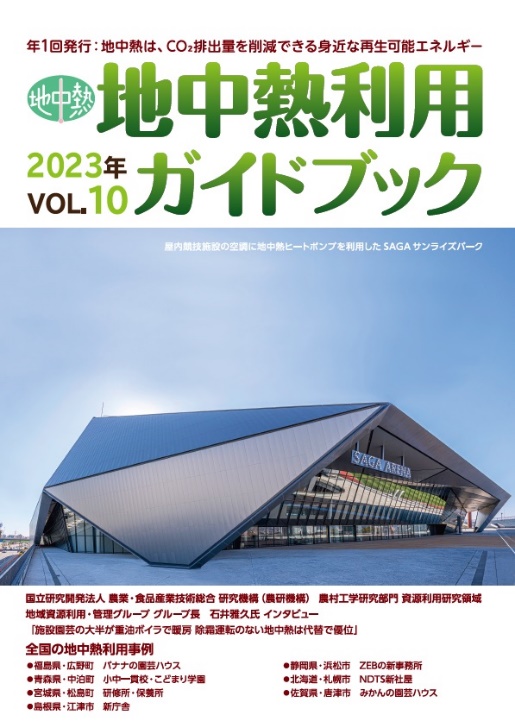 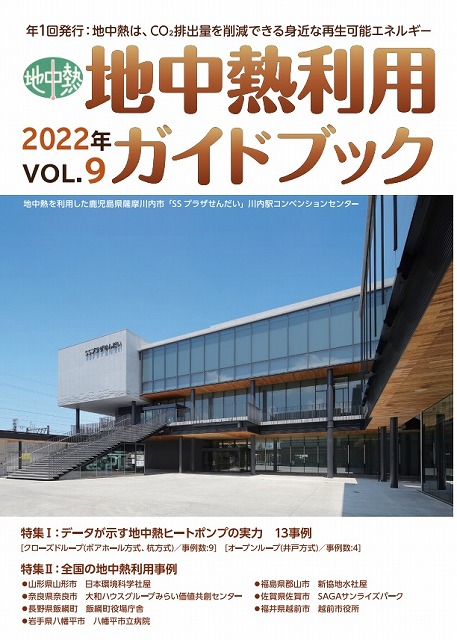 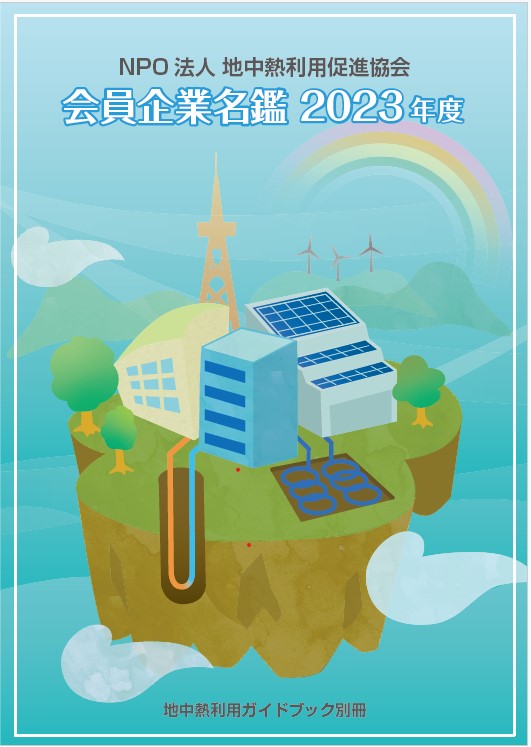 地中熱利用ガイドブック2023年　Vol.10B5版　52ページ地中熱利用ガイドブック202１年　Vol.９B5版　54ページ地中熱利用ガイドブック別冊会員企業名鑑202３B5版　68ページ書名書名頒布価格（税込･送料別途）頒布価格（税込･送料別途）お申込冊数地中熱利用ガイドブック　2023年　Vol10地中熱利用ガイドブック　2023年　Vol10500円500円冊地中熱利用ガイドブック　2022年　Vol.9地中熱利用ガイドブック　2022年　Vol.9500円500円冊地中熱利用ガイドブック別冊　会員企業名鑑2023地中熱利用ガイドブック別冊　会員企業名鑑2023500円500円冊フリガナお名前配送先〒　　　－　　　　〒　　　－　　　　〒　　　－　　　　〒　　　－　　　　電話E-mail連絡事項冊子とともに、請求書を同封します。1ヶ月以内にお支払ください。冊子とともに、請求書を同封します。1ヶ月以内にお支払ください。冊子とともに、請求書を同封します。1ヶ月以内にお支払ください。冊子とともに、請求書を同封します。1ヶ月以内にお支払ください。冊子とともに、請求書を同封します。1ヶ月以内にお支払ください。振込先口座名義人三菱ＵＦＪ銀行　新宿通支店　普通　3290193地中熱利用促進協会三菱ＵＦＪ銀行　新宿通支店　普通　3290193地中熱利用促進協会三菱ＵＦＪ銀行　新宿通支店　普通　3290193地中熱利用促進協会三菱ＵＦＪ銀行　新宿通支店　普通　3290193地中熱利用促進協会